021Afr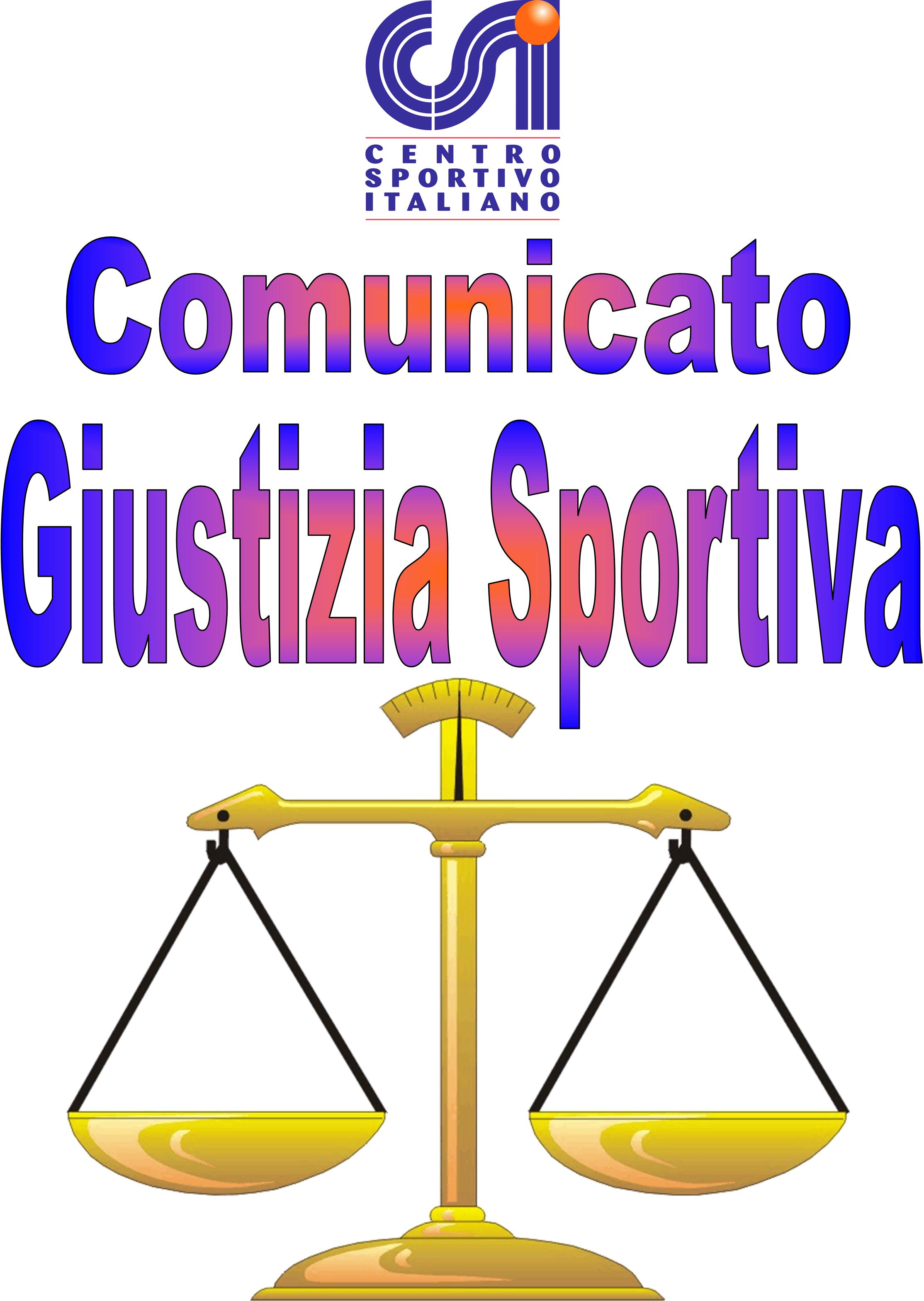 Comunicato Ufficiale nr. 36 – DATA 15 – 05 - 2017                                     Calcio a 5 Terni LeagueRISULTATI CALCIO A 5SERIE APROVVEDIMENTI DISCIPLINARI CALCIO A 5 SERIE ACARTELLINO AZZURRONominativo:                                                                                                    SocietàLorenzo Carrino                                                                                            Papa BoysMatteo Rossi                                                                                                 Papa BoysGIOCATORI AMMONITINominativo:                                                                                                      SocietàOttavio Rossi                                                                                                  Black HatsDaniele Benedetti                                                                                           Papa BoysGIOCATORI ESPULSINominativo:                                 turni di squalifica                                        SocietàSERIE B GIR.ASERIE B GIR. BPROVVEDIMENTI DISCIPLINARI CALCIO A 5 SERIE B Ammenda di € 50,00 ; partita persa a tavolino con il risultato di 6 – 0 e 1 punto di penalizzazione in classifica generale alla società “ Atletico Brodolini” per mancata presentazione senza preavviso. Ammenda di € 50,00 ; partita persa a tavolino con il risultato di 0 - 6 e 1 punto di penalizzazione in classifica generale alla società “ F.C POV Cesure” per mancata presentazione senza preavviso.Ammenda di € 50,00 ; partita persa a tavolino con il risultato di 0 - 6 e 1 punto di penalizzazione in classifica generale alla società “ Vinitaly Futsal ” per mancata presentazione senza preavviso.CARTELLINO AZZURRONominativo:                                                                                                                       SocietàGIOCATORI AMMONITINominativo:                                                                                                      SocietàMario Nobili                                                                                                 New TeamRiccardo Rocconi                                                                                         Real Cafè NoirFilippo Fiorilli                                                                                              Centro Tim Luca LuziGabriele Finistauri                                                                                        Centro Tim Luca LuziGIOCATORI ESPULSINominativo:                                 turni di squalifica                                        Società                                                               SERIE C GIR. ASERIE C GIR. BPROVVEDIMENTI DISCIPLINARI CALCIO A 5 SERIE CAmmenda di € 15,00 alla società “ Kospea “ Per comportamento scorretto o offensivo degli spettatori.CARTELLINO AZZURRONominativo:                                                                                                    SocietàStefano Silvestri                                                                                           A.C. PikkiaGIOCATORI AMMONITINominativo:                                                                                                      SocietàSamuel Zurruliu                                                                                         Old City F.C.Matteo Arca                                                                                                Torre Orsina Conad ArcaMassimiliano Bernardini                                                                            DesperadosMichele Zagaglioni                                                                                     DesperadosLuca Tulli                                                                                                    PanzathinaikosAlessandro Longari                                                                                     L'Asino D'OroAlessandro Dominici                                                                                  New TerniTaljinder Singh                                                                                            Flash TeamGaetano Medici                                                                                           KospeaGIOCATORI ESPULSINominativo:                                 turni di squalifica                                        SocietàSamuel Zurruliu                                           1                                              Old City F.C.( Per Diffida).Massimiliano Bernardini                              1                                              Desperados( Per Diffida).  Comunicato Ufficiale nr. 36 – DATA 15 – 05 - 2017                                      Calcio a 8 Terni LeagueRisultati  CALCIO A 8PROVVEDIMENTI DISCIPLINARI CALCIO A 8Ammenda di € 70,00 ; partita persa a tavolino con il risultato di 4 - 0 e 1 punto di penalizzazione in classifica generale alla società “ C.D.S Terni ” per mancata presentazione senza preavviso.CARTELLINO AZZURRONominativo:                                                                                                     SocietàGIOCATORI AMMONITINominativo:                                                                                                      SocietàAlessio Marchetti                                                                                         B.B MilfMarlino Gomes                                                                                            Torre Orsina Conad ArcaFrancesco Di Marchi                                                                                    Triola Sport ClinicGIOCATORI ESPULSINominativo:                                 turni di squalifica                                        SocietàAlessandro Ardizio                       3 Mesi   (fino al 15/8/17)                              The Pirates( Espressioni offensive nei confronti del Ufficiale di gara; Lancio del Pallone contro Ufficiale di gara ; Aver strappato il taccuino all'Arbitro).                                                                                                                                 Il Giudice sportivo226ARecupero Papa Boys – Black Hats7 - 7 V.P.D236BA New Team – Leicesterni City F.C2 - 2 V.P.D241BA B.B. Milf – Clinica Iphone AxN10 - 4245BA Real Cafè Noir – Arcistufo F.C.11 - 11 V.P.D238BB F.C POV Cesure – D.T. Advice Me0 – 6Tav. V.P.D240BB F.C La Dolce Vita – Atletico Brodolini6 – 0Tav. V.P.D244BB Time Out Futsal – Vinitaly Futsal6 – 0Tav. V.P.D249BB Falsi Invalidi – Centro Tim Luca Luzi4 - 4 V.P.D246CA Liverpolli F.C - Kospea4 - 2 V.P.D247CA Old City – You Pont5 - 7 V.P.D248CA Nuova Sanitaria – F.C. Rosko8 - 9237CB Torre Orsina Conad Arca – A.C. Pikkia3 - 2 V.P.D239CB Seleccion Albiceleste – Borus Snai4 - 3242CB L'Asino D'Oro – F.P.P. Casali2 - 9 V.P.D243CB Panzathinaikos - Desperados6 - 6 V.P.D250CB New Terni United – Flash Team11 - 8 V.P.D077A La Dolce Vita – Black Hats3 - 7078B Pro Diletta 1991 – A.S Maroso6 - 1079A F.C. Lupi People – D.T. Advice Me2 - 1080A Torre Orsina Conad Arca – Asppico Calcio2 - 6 V.P.D081A Drink Team – West Tern4 - 4082B I Faggiani – C.D.S. Terni4 – 0Tav. V.P.D083A Triola Sport Clinic – A.C.F. La Stella5 - 4 V.P.D084B Intersport – B.B. Milf3 - 2 V.P.D085B Eagles – The Pirates1 - 5 V.P.D086B Gunners FIGT – Clinica Iphone AxN2 - 5